URPS PHARMACIENS PACA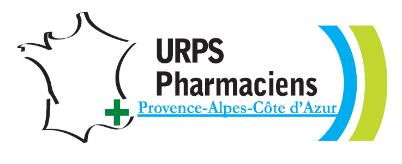 37/39 bd Vincent Delpuech – 13006 MarseilleTél : 09.67.17.95.44www.urps-pharmaciens-paca.frurpspharmacienspaca@gmail.com2019 Les ressources sur le 06Les Associations de Patients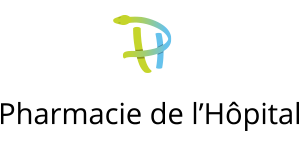 CONTACTS : Les pharmacies des Centres Hospitaliers 06Hôpital Privé Gériatrique Les Sources 10 Camin Pietruschi 06105 Nice Gériatrie - Gériatrique - SSR - Soins de suite - USLD - Alzheimer ... Pharmacie : 04.92.15.40.00Haut du formulaireBas du formulaire Haut du formulaireBas du formulaire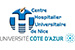 Centre Hospitalier Universitaire 4 avenue Reine Victoria 06003 Nice Centre Hospitalier Universitaire - CHU Nice - Hôpital Saint Roch Pasteur Cimiez - Maison de ...Pharmacie : 04 93 92 55 55Haut du formulaireBas du formulaireHaut du formulaireBas du formulaireHôpital L'Archet 1 et 2 151 route Saint Antoine de Ginestière 06202 Nice Hôpital - Centre Hospitalier – Pharmacie : 04 92 03 62 35 - 04 92 03 76 90Haut du formulaireBas du formulaireHôpital Pasteur 1 et 2 30 avenue de la Voie Romaine 06001 Nice Hôpital - Centre Hospitalier – Pharmacie : 04 92 03 62 35 - 04 92 03 76 90Haut du formulaireBas du formulaireHôpital Cimiez 4 avenue Reine Victoria 06003 Nice Hôpital - Centre Hospitalier – Pharmacie : 04 92 03 62 35 - 04 92 03 76 90Haut du formulaireBas du formulaireHaut du formulaireBas du formulaireFondation Lenval Hôpital pour Enfants 57 avenue de la Californie 06200 Nice Hôpital - Chirurgie - Pédiatrie - Psychiatrie enfants et adolescents - Urgences pédiatriques ... 04 92 03 03 92Haut du formulaireBas du formulaireHôpital Saint-Maur 3 rue Droite 
06660 Saint-Étienne-de-Tinée Hôpital - Pharmacie : 04 93 23 28 28Haut du formulaireBas du formulaireCentre Hospitalier d'Antibes 107 avenue de Nice 06606 Antibes Centre Hospitalier - Pharmacie : 04 97 24 77 41Haut du formulaireBas du formulaireHôpital Saint-Lazare Chemin Spégi 06430 Tende CH Local (CHL) – Pharmacie : 04 93 04 62 27Haut du formulaireBas du formulaireHôpital Privé Cannes Oxford (Almaviva Santé) 33 boulevard d'Oxford 06400 Cannes Hôpital – Pharmacie : 0 826 20 02 10Haut du formulaireBas du formulaireCentre Hospitalier La Palmosa 2 avenue Antoine Péglion 06507 Menton Hôpital - Pharmacie : 04.93.28.76.00Haut du formulaireBas du formulaireCentre Hospitalier Chemin de Clavary 06135 Grasse C H – Pharmacie : 04 93 09 52 31Haut du formulaireBas du formulaireCentre Hospitalier 15 avenue des Broussailles 06401 Cannes Hôpital - Centre Hospitalier – Pharmacie : 04 93 69 70 00Haut du formulaireBas du formulaireCentre Hospitalier de Puget-Théniers Quartier Condamine 06260 Puget-Théniers Centre hospitalier - SSIAD - EHPAD ...Pharmacie : 04 93 05 00 30 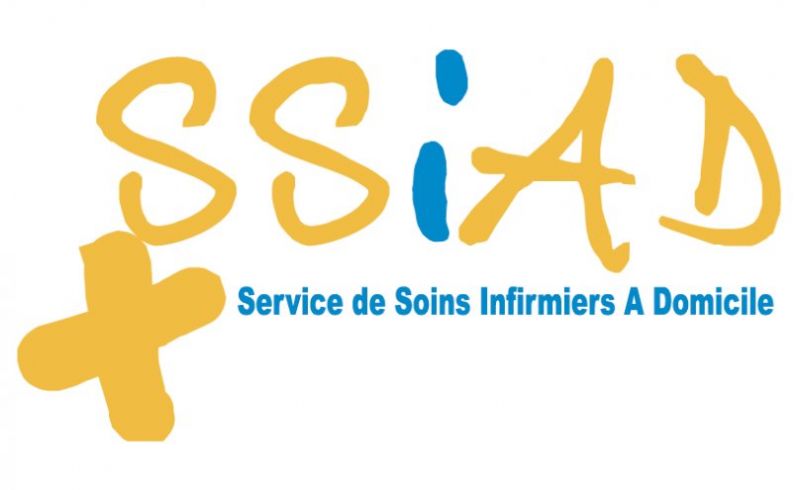 CONTACTS : SSIAD Alpes MaritimesSSIAD Adoram 87 boulevard Poincaré 06160 Juan-les-Pins SSIAD - Services infirmiers à domicile - Soins d'hygièneTel : 04 83 28 10 32 Haut du formulaireBas du formulaireACASSAD Résidence Les Rois Mages 2 rue Forville 06400 Cannes Service de soins infirmiers à dom Tel : 04 93 69 46 40Haut du formulaireBas du formulaireService de Soins Infirmiers et d'Aide à Domicile Cosi 13 avenue Maurice Jean pierre 06110 Le Cannet SSIAD - Services de Soins à Domicile - Soins Infirmiers Tel : 08 91 65 08 70 Haut du formulaireBas du formulaireSSIAD L'Age d'Or 60 chemin des Gourettes 06370 Mouans-Sartoux SSIAD - Services de Soins à Domicile - Soins Infirmiers Tel : 08 91 65 12 63Haut du formulaireBas du formulaireSSIAD 4 Promenade du Maréchal Leclerc 06500 Menton SSIAD - Services de Soins à Domicile - Soins InfirmiersTel : 04 92 41 76 20 Haut du formulaireBas du formulaireService de Soins Infirmiers à Domicile 13 place des Ecoles 06110 Le Cannet SSIAD - Services de Soins à Domicile - Soins Infirmiers Tel : 04 93 43 10 54Haut du formulaireBas du formulaireSSIAD Sud Services 86 bis boulevard Jean Behra 06100 Nice SSIAD - Services de Soins à Domicile - Soins InfirmiersTel : 08 91 65 13 81Haut du formulaireBas du formulaireSSIAD UNISAD de l'Institut Arnault Tzanck Avenue du Docteur Maurice Donat 
06700 Saint-Laurent-du-Var SSIAD - Services de Soins à Domicile - Soins Infirmiers Tel : 08 91 65 04 62 Haut du formulaireBas du formulaireSSIAD L'Hernani II 2 avenue de la Lodola 
06190 Roquebrune-Cap-Martin SSIAD - Services de Soins à Domicile - Soins Infirmiers Tel : 04 93 28 18 92 Haut du formulaireBas du formulaireSSIAD Fabron 2 B avenue du Petit Fabron 06200 Nice SSIAD - Services de Soins à Domicile - Soins Infirmiers Tel : 04 97 11 40 76Haut du formulaireBas du formulaireSSIAD Service de Soins Infirmiers à Domicile Foyer Arc en Ciel 76 chemin de la Théoulière 
06210 Mandelieu-la-Napoule SSIAD - Services de Soins à Domicile - Soins Infirmiers Tel : 04 92 97 69 20 Haut du formulaireBas du formulaireService de Soins Infirmiers à Domicile 33 avenue George V 06000 Nice SSIAD - Services de Soins à Domicile - Soins Infirmiers Tel : 08 91 65 08 87Haut du formulaireBas du formulaireSSIAD Cosi La Brague 4 traverse du Barri 06560 Valbonne SSIAD - Services de Soins à Domicile - Soins Infirmiers Tel : 08 91 65 12 60Haut du formulaireBas du formulaireSSIAD Quartier de la Condamine 06260 Puget-Théniers SSIAD - Services de Soins à Domicile - Soins InfirmiersTel : 08 91 65 13 78 Haut du formulaireBas du formulaireSSIAD Service de Soins Infirmiers à Domicile ADMR 816 avenue Campon Le Cannet 2002 06110 Le Cannet SSIAD - Services de Soins à Domicile - Soins InfirmiersTel : 08 91 65 13 93 Haut du formulaireBas du formulaireSSIAD Service de Soins Infirmiers à Domicile ADMR 5 rue Victor Hugo 06500 Menton SSIAD - Services de Soins à Domicile - Soins Infirmiers Tel : 08 91 65 13 58Haut du formulaireBas du formulaireSSIAD Service de Soins Infirmiers à Domicile ADMR 2-6 rue Saint Jean d'Angély 06301 Nice SSIAD - Services de Soins à Domicile - Soins InfirmiersTel : 08 91 65 13 98 Haut du formulaireBas du formulaireDomusVi Domicile 25 avenue du Chiris 06130 Grasse 1185 chemin de Rabiac Estagnol 06600 Antibes  45 boulevard La Croisette 06400 Cannes 40 rue Verdi 06000 Nice Tel : 08 91 65 05 01Haut du formulaireBas du formulaire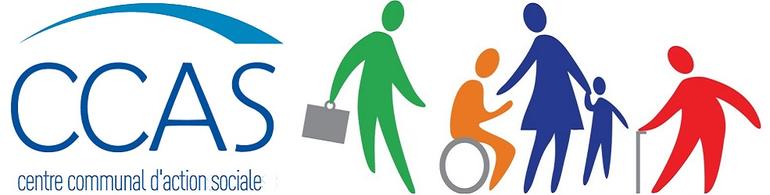 CONTACTS : CCAS Alpes MaritimesCCAS D'ANTIBES
2 AVENUE DE LA LIBERATION 06602 ANTIBES
Tél : 04 92 91 10 00CCAS DE BEAULIEU SUR MER
2 RUE DU 8 MAI 06310 BEAULIEU SUR MER
Tél : 04 93 01 21 55CCAS DE BEAUSOLEIL
MAIRIE RUE DE LA REPUBLIQUE 06240 BEAUSOLEIL
Tél : 04 93 78 93 33CCAS DE BIOT
6 BIS CHEMIN NEU 06410 BIOT
Tél : 04 92 91 59 70CCAS DE CAGNES SUR MER
37 AVENUE DE LA GARE 06801 CAGNES SUR MER
Tél : 04 92 02 47 47CCAS DE CANNES
22 RUE BORNIOL 06408 CANNES
Tél : 04 93 06 31 70CCAS DE CAP D'AIL
60 AVENUE DU 3 SEPTEMBRE  06320 CAP D’AIL
Tél : 04 93 78 87 65CCAS GRASSE
42 BOULEVARD VICTOR HUGO 06130 GRASSE
Tél : 04 97 05 56 50CCAS LA COLLE SUR LOUP
CHEMIN CANADEL 06480 LA COLLE SUR LOUP
Tél : 04 93 32 36 36CCAS DE LA TRINITE
BOULEVARD GENERAL DE GAULLE 06340 LA TRINITE
Tél : 04 93 27 64 32CCAS DE BAR S/LOUP
06620 LE BAR SUR LOUP
Tél : 04 92 60 35 70CCAS DE LE CANNET
27 BOULEVARD SADI CARNOT 06113 LE CANNET
Tél : 04 93 69 39 39CCAS DE MANDELIEU LA NAPOULE
MAIRIE 06210 MANDELIEU LA NAPOULE
Tél : 04 92 97 30 50CCAS DE MENTON
4 PROMENADE MARECHAL LECLERC 06506 MENTON
Tél : 04 92 41 76 00CCAS DE MOUANS SARTOUX
SQUARE DE LA POSTE 06370 MOUANS SARTOUX
Tél : 04 92 92 47 22CCAS DE MOUGINS
687 BD CLÉMENT REBUFFEL 06251 MOUGINS
Tél : 04 92 92 48 00CCAS NICE
4 PLACE PIERRE GAUTHIER 06364 NICE
Tél : 4 93 13 51 00CCAS ROQUEBRUNE CAP MARTIN
2 AV DE LA LODOLA 06190 ROQUEBRUNE CAP MARTIN Tél : 04 93 28 18 92CCAS DE ST JEAN CAP FERRAT
21 AV DENIS SEMERIA 06230 SAINT JEAN CAP FERRAT
Tél : 04 93 76 51 04CCAS DE ST LAURENT DU VAR
341 AV G. LECLERC 06700 SAINT LAURENT DU VAR
Tél : 04 92 12 40 40CCAS DE THEOULE SUR MER
1 PLACE G. BERTRAND 06590 THEOULE SUR MER
Tél : 04 92 97 47 74CCAS DE VALLAURIS
BOULEVARD DES DEUX VALLONS 06220 VALLAURIS
Tél : 04 93 63 35 60CCAS DE VENCE
228 AVENUE COLONEL MEYERE 06140 VENCE
Tél : 04 93 24 08 90CCAS DE VILLEFRANCHE SUR MER
9 AV G. CLEMENCEAU 06230 VILLEFRANCHE SUR MER
Tél : 04 93 01 83 32CCAS DE VILLENEUVE LOUBET
RES ESCOFFIER PLACE DU G DE GAULLE 06270 VILLENEUVE LOUBET VILLAGE Tél : 04 92 02 60 80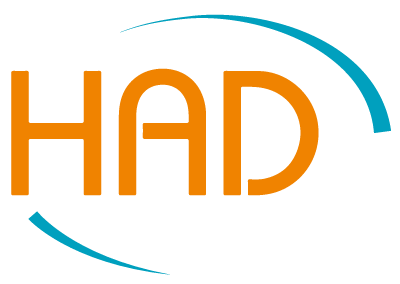 CONTACTS : HAD Alpes MaritimesHAD Hospitalisation à Domicile Centre Hospitalier de Grasse, Chemin de Clavary,06335 Grasse Cedex 04 93 09 55 56 HAD Hospitalisation à Domicile Centre Hospitalier de Cannes, 15 avenue des Broussailles 06401 Cannes Cedex 04 93 69 72 68 HAD Arnault Tzanck Avenue du Docteur Maurice Donat06700 Saint-Laurent-du-Var08 91 65 12 83HAD de Nice et Région Hospitalisation à Domicile Espace Nikaïa, 5 avenue du Docteur Victor Robini
06200 Nice 08 91 65 04 91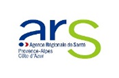 PTA : Les Plateformes Territoriales d’appui (actions : sanitaire et sociale)La PTA est une équipe pluri-professionnelle qui apporte son aide aux professionnels de santé qui font face à une situation complexe dans la prise en charge ou l’accompagnement d’une personne, quels que soient l’âge, la pathologie ou le handicap. Votre patient est isolé, dénutri, mal informé, prêt à chuter : APPELER la PTA.L’objectif : favoriser le maintien à domicile et éviter les ruptures de parcours et les hospitalisations inutiles ou évitables.PTA C3S - Plateforme Territoriale d’Appui  Numéro : 04 92 00 02 03contact@plateforme-c3s.orgPTA Est Azur - Plateforme Territoriale d’Appui  Numéro : 04.93.85.11.25ptaestazur@e-santepaca.frPTA Grasse – Cannes – Antibes - En cours d’installation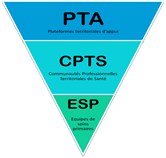 CPTS : Communautés professionnelles territoriales de santéLa création des CPTS émane des professionnels de santé et en particulier des professionnels de santé de ville souhaitant porter des projets pour améliorer l’offre de soins et la prise en charge d’une population. Les CPTS ont vocation à associer les acteurs du second recours, du sanitaire, du social et du médico-social désireux de s’organiser pour travailler ensemble au sein d’un territoire.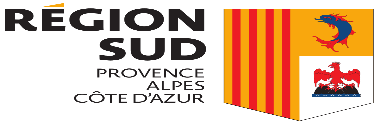 Conseil départementale des alpes Maritimes : 04 97 18 60 00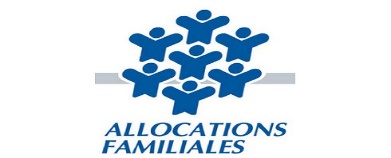 CAF des Alpes Maritimes - 47 Avenue de la Marne, 06100 Nice - 0 810 25 06 10CAF de Nice Nord - Angle rue Alberti, Rue Pastorelli, 06100 Nice - 0 810 25 06 10CAF de Cannes - 13-15 Rue Buttura, 06400 Cannes - 0 810 25 06 10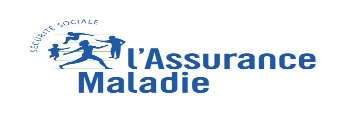 CPAM des Alpes Maritimes – 0 811 70 36 46Nice : 7 Rue Pertinax, 06000 Nice Nice : 5 Avenue Romain Rolland, 06100 NiceLe Cannet : 345 Boulevard Jacques Monod, 06110 Le CannetGrasse : 16 Avenue Riou Blanquet, 06130 GrasseAntibes : 49 Avenue Pasteur, 06600 AntibesCagnes sur Mer : 55 Chemin du Val Fleuri, 06800 Cagnes-sur-MerMenton : 24 Avenue Edouard VII, 06500 Menton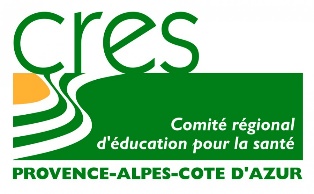 Centre de ressources en Education Thérapeutique du patient : 4 niveaux de services pour tout professionnel intervenant dans le champ de l’ETP : Apport docs, conseils, formations, innovation et animation régionnale.CRES Paca – 178 Cours Lieutaud, Marseille - 04.91.36.56.95                       Contacts : Benoit Saugeron : Benoit.saugeron@cres-paca.org                                              Pierre Sonnier : Pierre.sonnier@cres-paca.orgCODES 06 – 04.93.18.80.78	          Contacts : Chantal Patuano     cpatuano@codes06.org			    Sandra Bonnet        sbonnet@codes06.orgMDPH 06La Maison Départementale des Personnes Handicapées : Bat ARIANE 27 BD PAUL MONTEL 06200 NICE  Téléphone : 08 05 56 05 80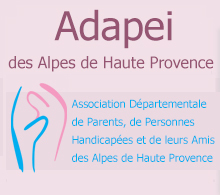 ADAPEI Association Départementale de Parents et d'Amis de Personnes Handicapées Mentales 04 93 72 76 70http://www.adapei-am.asso.fr/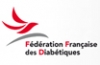 AFD Association Française des Diabétiques 04 89 03 53 26afd.alpesmaritimes@gmail.com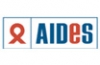 AIDES Première association française de lutte contre le VIH/Sida et les hépatites04 93 55 90 35http://wwww.aides.org/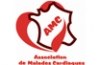 AMCAssociation de Malades Cardiaques06 24 30 11 86http://www.associationdemaladescardiaques.com/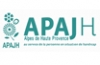 APAJH Association Pour Adultes et Jeunes Handicapés 04 93 85 26 43secretariat@apajh06.frWeb : http://apajh06.org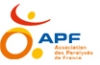 APFAssociation des Paralysés de France04 92 07 98 00http://dd06.blogs.apf.asso.fr/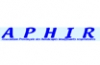 APHIR (respiratoire)Association Provençale des Handicapés Insuffisants Respiratoires04 91 03 25 93http://aphir.free.fr/nicolemax@voila.fr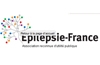 EPILEPSIE France06 48 78 40 94http://www.epilepsie-france.fr/06@epilepsie-france.com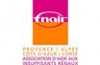 FNAIR PacaFédération Nationale d'Aide aux Insuffisants Rénaux04 91 49 35 91https://fnairpacac.wordpress.com/pacacorse@francerein.org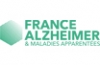 FRANCE ALZHEIMERAssociation maladie d'Alzheimer et maladies apparentées.04.93.52.62.00http://www.francealzheimer.org/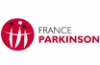 FRANCE PARKINSONButs de favoriser la recherche et de soutenir les malades et les aidants au quotidien01.45.20.22.20http://www.franceparkinson.fr/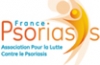 FRANCE PSORIASISAssociation pour la lutte contre le psoriasis01 42 39 02 55 (siège)http://francepsoriasis.org/delegue13@francepsoriasis.org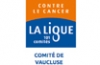 LA LIGUE CONTRE LE CANCER ERI Centre Antoine Lacassagne NICE04 93.62.13.02cd06@ligue-cancer.net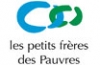 accompagnent dans une relation fraternelle des personnes - souffrant de solitude, de pauvreté, d’exclusion, de maladies graves.04.93.55.99.60http://www.petitsfreres.asso.fr/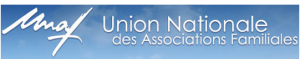 UDAF Union Départementale des Associations Familiales04.92.47.81.00contact@udaf06.fr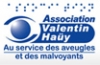 Comité Valentin Haüy du Var- FREJUSAu Service des aveugles et des malvoyants04.93.52.54.54comite.nice@avh.asso.fr